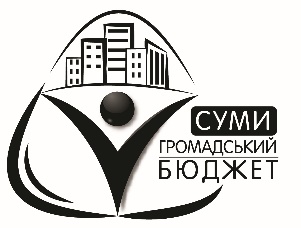 Бюджет проектуПодолання цифрової нерівності№п/пНайменування товарів (робіт, послуг)Кількість, од.Ціна за одиницю, грн.Вартість, грн.1.Канцелярські товари:Папір:ксероксний для роздрукування рекламної продукції;крейдований глянсовий папір щільністю 115гр/м2 для роздрукування рекламної продукції;блокноти для запису консультацій;ручки для запису консультацій20 шт.5 шт.500 шт.500 шт.10020017220001000850010002.Соціальна реклама: соціальні постери (виготовлення та розміщення)10 шт.20020003.Поліграфічна продукція:інформаційні флаєра;афіши;буклети6000 шт.100 шт.5000 шт.2,0030,000,6012000300030004.Комп’ютер в комплекті (системний блок, монітор, клавіатура, миша) для проведення занять10 шт.250002500005.Принтер лазерний для кольорового роздрукування рекламної продукції118000180006.Принтер для роздрукування рекламної продукції107000700008.Планшет розміром 276х184х8,8 для проведення занять та консультацій64 шт.70004480009.Кондиціонер2 шт.110002200010.Інтерактивна панель2 шт.10000020000011.Інтерактивна дошка в комплекті з проектором5 шт.4000020000012.Рідери15шт.30004500013.Ліцензійні електронні книги художні та популярні (тексти)5000014.Маршрутизатор щоб підсилити сигнал WI-FI1 шт.7500750015.Ліцензійні додатки Утиліта Lingualeo – «Золотий статус» для вивчення англійської мови1 шт.1400140016.Електрочайники10 шт.500,00500017.Кулер для води HotFrost D1150R White10 шт.800800018.Аптечки з ліками18 шт.200360019.Тонометр18 шт.500900020.Сума на інфляційні негаразди130000Всього:1 500 000